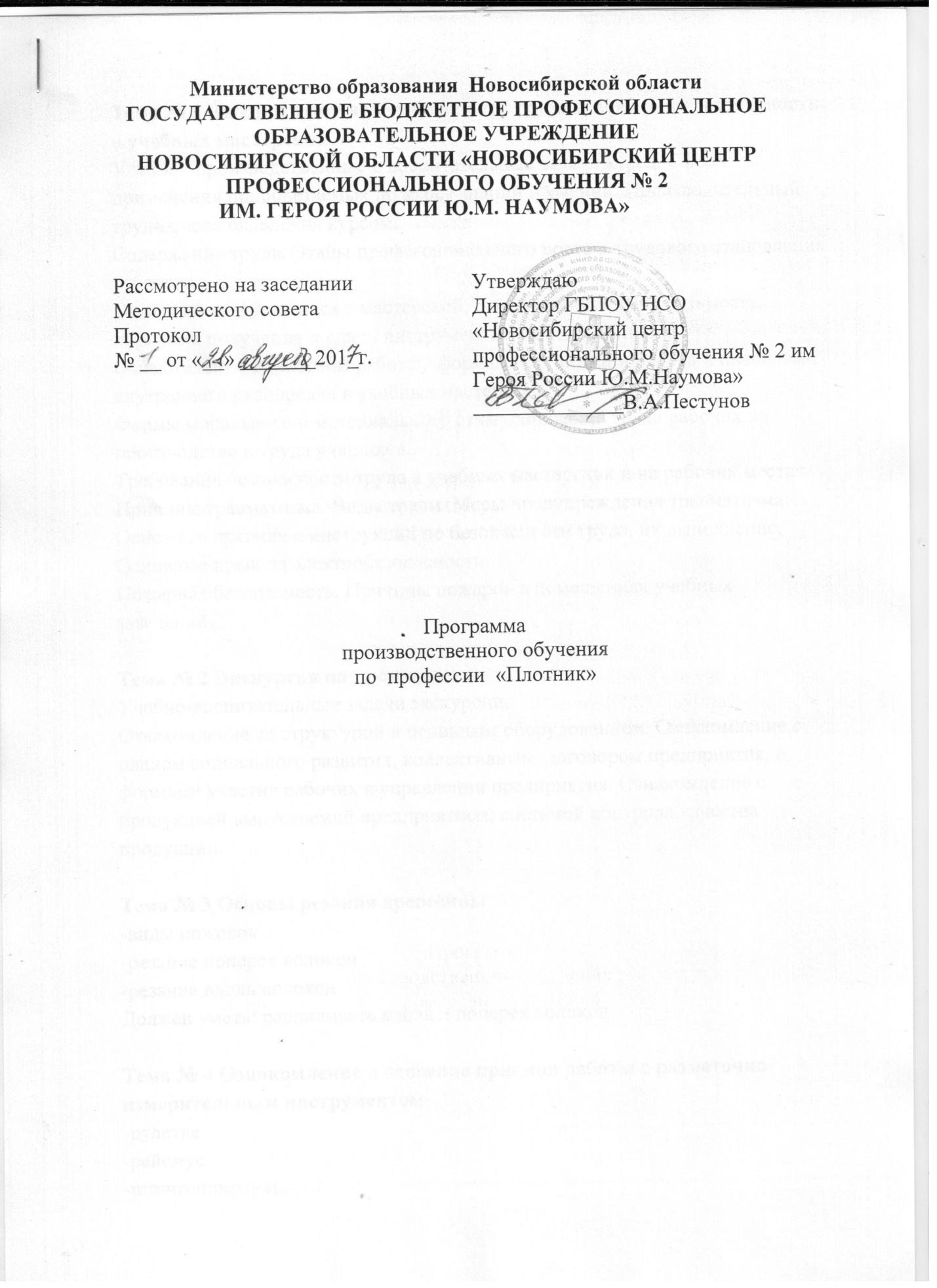 Тема № 1 Вводное занятие. Безопасность труда и пожарная безопасность в учебных мастерских.Учебно –производственные и воспитательные задачи курса. Сфера применения приобретаемых по курсу знаний и умений. Производительный труд-основа овладения курсом.Содержание труда. Этапы профессионального роста и трудового становления рабочего.Ознакомление учащихся с мастерской, с организацией рабочего места, порядком получения и сдачи инструмента и приспособлений.Ознакомление с режимом работы,  формами организации труда и правилами внутреннего распорядка в учебных мастерских.Формы морального и материального стимулирования труда рабочих на производстве и труда учащихся.Требования безопасности труда в учебных мастерских и на рабочих местах. Причины травматизма. Виды травм. Меры предупреждения травматизма. Основные правила и инструкции по безопасности труда, их выполнение.Основные правила электробезопасности.Пожарная безопасность. Причины пожаров в помещениях учебных заведений.Тема № 2 Экскурсия на производствоУчебно-воспитательные задачи экскурсии.Ознакомление со структурой и основным оборудованием. Ознакомление с планом социального развития, коллективным  договором предприятия, с формами участия рабочих в управлении предприятия. Ознакомление с продукцией выпускаемой предприятием, системой контроля качества продукции.Тема № 3 Основы резания древесины-виды ножовок-резание поперек волокон-резание вдоль волоконДолжен уметь: распиливать вдоль и поперек волоконТема № 4 Ознакомление и освоение приемов работы с разметочно-измерительным инструментом-рулетка-рейсмус-штангенциркуль-уровень-угольник-линейкаПриемы работы с разметочно-измерительным инструментом. Ознакомление с рабочими чертежами.Должен уметь: размечать заготовки и читать простые чертежи.Тема № 5 Теска древесиныОсвоение работы топором с соблюдением ТБ с приемами тески.Ознакомление с приемами укладки бревен в конструкцию.Ознакомление с видами соединений.Должен уметь: обтесать бревно и обтесать некромленую  доску.Тема № 6 Пиление древесиныОсвоение пиления древесины. Освоение приемов разводки и заточки пил.Должен уметь: произвести заточку пил и усвоить пиление древесины.Тема № 7 Строгание древесиныОзнакомление со строгальным инструментом.Освоение приемов работы с рубанком при обработке доски, бруска.Освоение работы с шершебелем.Должен уметь: отстрогать брусок в нужный размер, отстрогать доску.Тема № 8 Долбление и резание древесиныОсвоение технологического процесса работы с режущим инструментом.Приемы долбления глухих и сквозных гнезд.Резание стамеской по разметке вдоль и поперек волокон.Должен уметь: произвести долбление глухих и сквозных гнезд, научиться работать стамеской.Тема № 9 Сверление древесиныОсвоение приемов работы со сверлами и перьевыми сверлами.Заточка сверл.Должен уметь: произвести сверление отверстий разными видами сверл, заточить сверло.Тема № 10 Выборка шипов и проушин в заготовках и деталях.Подготовка материалов: строгание, пиление.Подготовка и разметка готовых деталей, материалов.Изучение технологической последовательности сборки.Сборка различных видов узлов.Подгонка деталей.Должен уметь : подготовить материалы, изготовить детали, собрать детали, подогнать.Тема № 11 Плотничные соединенияПодготовка материалов.Освоение сращивания и сплачивания бревен и брусьев.Склеивание материалов в щиты.Освоение соединения деталей в плотничном производстве.Должен уметь: склеить щиты, уметь произвести сборку углового соединения, работать с нагелями, гвоздями, шурупами.Тема № 12 Виды электроинструмента для сборки изделий из древесины.Освоение технологического процесса  ТБ при работе с ручным электроинструментом:-фрезер--электролобзик-торцовочная пила-шлифовальная машина-шуруповерт-электрорубанокДолжен уметь: работать с электроинструментом с соблюдением ТБ.Тема № 13 Технология работы облицовочными и обвязывающими материаламиОсвоение технологии работы с листовыми материалами при сборке перегородок и тамбуров:-ДВП-ДСП-ЛДСП-ОСП-ЦСП,пиление ,сборка каркаса перегородкиОбшивка и обвязка фанерой и другими листовыми древесными и недревесными  материалами.Должен уметь: распилить и обработать ДВП, ДСП, ЛДСП, фанеру. Обшить и обвязать вышеперечисленными материалами.Тема № 14 Работа на деревообрабатывающих станкахОсвоение технологического процесса,  ТБ при работе со станками:-круглопильный станок-фрезерный станок-шипорезный станок-шлифовальный станок-фуговальный станок-комбинированный станок-токарный станок-сверлильный станок-рейсмусПрименение режущей оснастки станков.Должен уметь: работать на всех видах станков при соблюдении ТБТема № 15 Ремонт и изготовление щитов опалубки прямоугольного сечения-сборка щитов опалубки-разборка и ремонт щитов опалубкиДолжен уметь : изготовить щиты опалубки из кромленой доски и из горбыля.Тема № 16 Устройство черновых и чистовых полов-устройство лаг-настил чернового пола на лаги-настилка чистового пола-установка стропильной системы из лаг и балок-настилка обрешетки Должен уметь: установить лаги, настелить полы, установить стропильную систему.